Муниципальное бюджетное общеобразовательное учреждение “Центр образования № 58 «поколение будущего»”Технологическая карта урокапо теме «Уровни организации живой материи»Разработала: Корнева Татьяна Михайловна,                                                                                                                                   учитель биологии2022, г.ТулаАвтор: Корнева Татьяна Михайловна Организация: МБОУ ЦО 58 «Поколение будущего»Населенный пункт: Тульская область, город ТулаТема урока: Уровни организации живой материиКласс: 10УМК: Биология. Общая биология. 10-11 класс - Каменский А.А., Криксунов Е.А., Пасечник В.В.Уровень обучения: базовыйЦель: организовать деятельность обучающихся по изучению уровней организации живой материиЗадачи:Познавательные: показать гармоничность всего живого Развивающие: формирование навыка самостоятельного определения цели учебной деятельности, средств её осуществления; определение учебной проблемы; поиск ответов вопросы,  выполнение задания в соответствии с целью; самопроверки, взаимопроверки; оформления своих мыслей в устной речи, взаимодействия в группе парахВоспитательные: Продолжить формирование познавательного интереса к предмету, показать значимость биологии для современного человека. Воспитание трудолюбия, аккуратности, коммуникативных качеств.Планируемые результаты:Личностные: сформировать познавательный интерес к изучению уровней организации живой материи; показать гармоничность всего живого, продолжить формировать навыки взамо-и самооценки, навыки рефлексии. Сформировать познавательный интерес к изучению уровней организации живой материи. Метапредметные УУД: А) Познавательные: формулировать определения понятий, отвечать на вопросы, выявлять общие и существенные признаки, систематизировать, составлять, анализировать текст и рисунки учебника, обобщать. Б) Регулятивные: самостоятельно определять цель урока, задачи, пути достижения цели (выстраивать последовательность действий, вбирать эффективные пути и средства для достижения цели); выполнять задания в соответствии с целью; контролировать и оценивать свои действия по результату.В) Коммуникативные: оформлять свои высказывания в устной и письменной речи, используя информацию, полученную из разных источников; организовывать взаимодействие в группе и паре, обсуждая проблемные вопросы темы. Предметные: различать уровни организации живой материи, приводить доказательства уровней организации живой материи, характеризовать процессы, протекающие на каждом из уровней организации живой материи.Тип урока: усвоение новых знанийМетоды: частично-поисковый, проблемного изложения, репродуктивный.Форма организации учебной деятельности: индивидуальная, групповая, работа в парахМетоды обучения:  объяснительно-иллюстративный, частично-поисковый, самостоятельная работа с дополнительной литературой и учебникомПриемы: анализ, синтез, умозаключение, перевод информации с одного вида в другой, обобщение.Основные понятия - Уровни организации:  Молекулярный (генный). Клеточный. Органно-тканевый. Организменный. Популяционно-видовой. Экосистемный. Биосферный.Ход урокаСписок литературы:1. Куркина Ольга Николаевна Технологическая карта урока биологии в 9кл "Уровни организации живой материи УМК Н.И.Романова) https://infourok.ru/tehnologicheskaya-karta-uroka-biologii-v-9kl-urovni-organizacii-zhivoj-materii-umk-n-i-romanova-4543998.html?ysclid=l9xufe9wym371162502. Группа «Креативные идеи для уроков и не только» https://vk.com/biolog_100?ysclid=l9xuirmwbo5330167783. Биология. Общая биология. 10-11 класс - Каменский А.А., Криксунов Е.А., Пасечник В.В.Приложение 1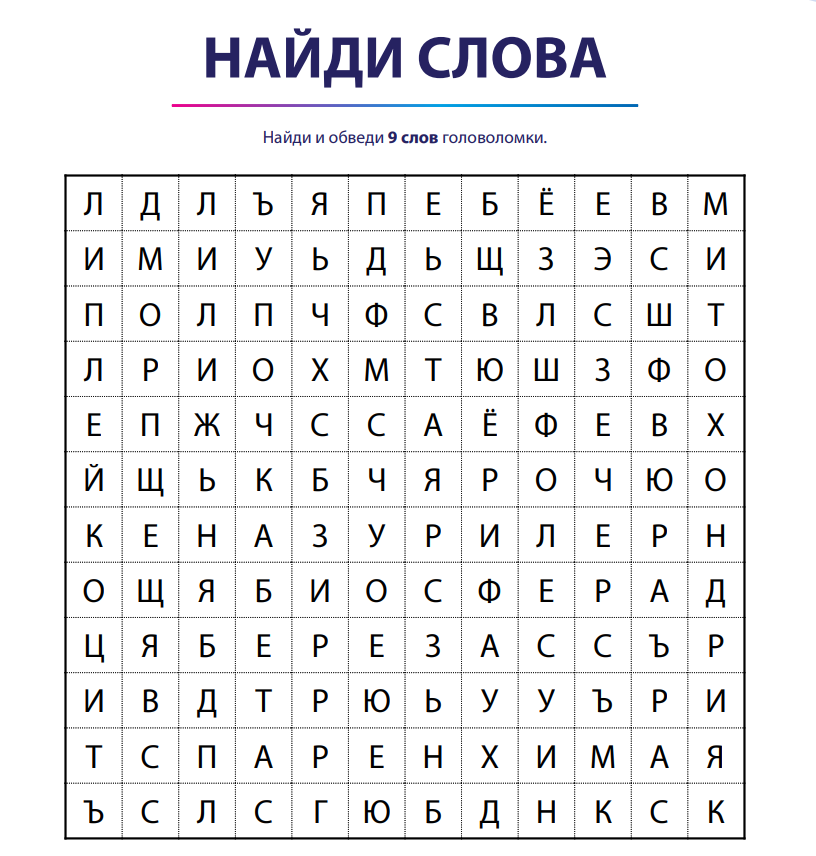 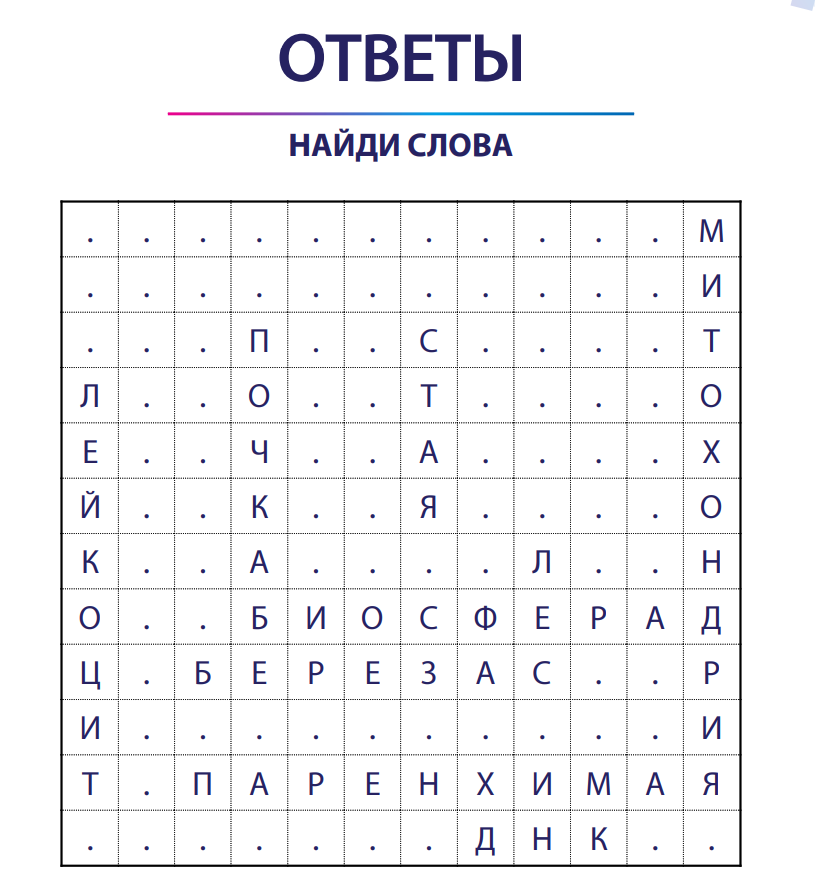 Приложение 2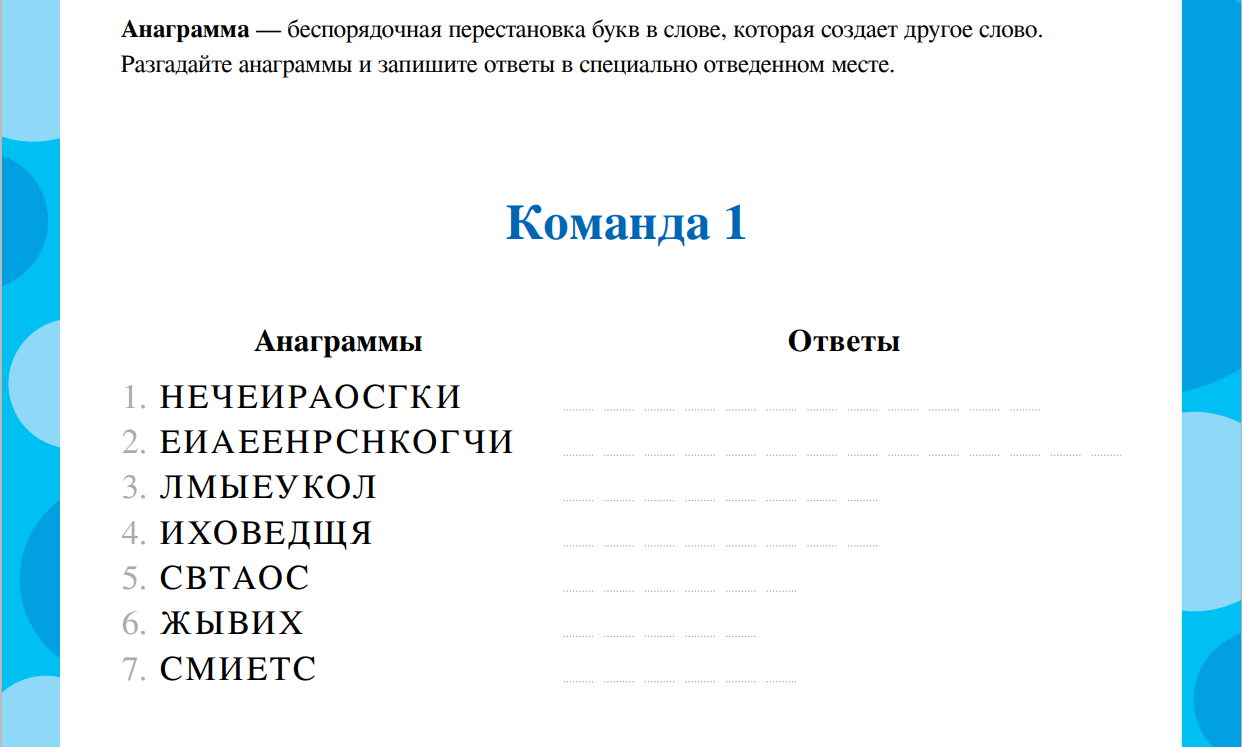 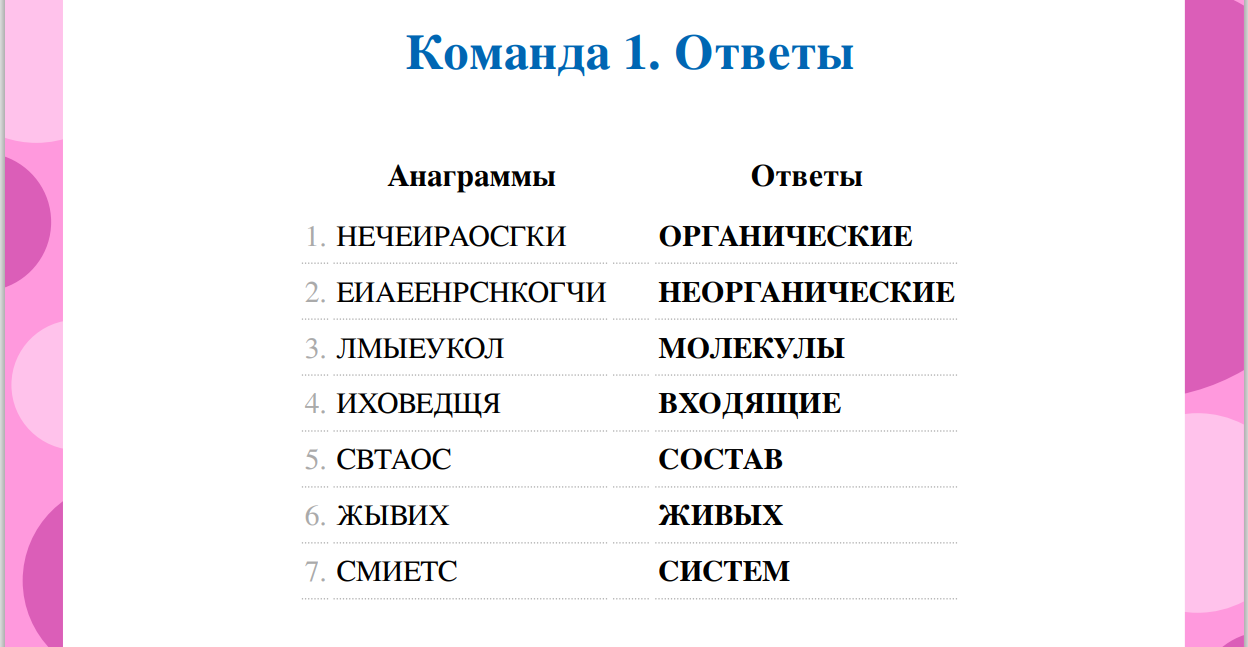 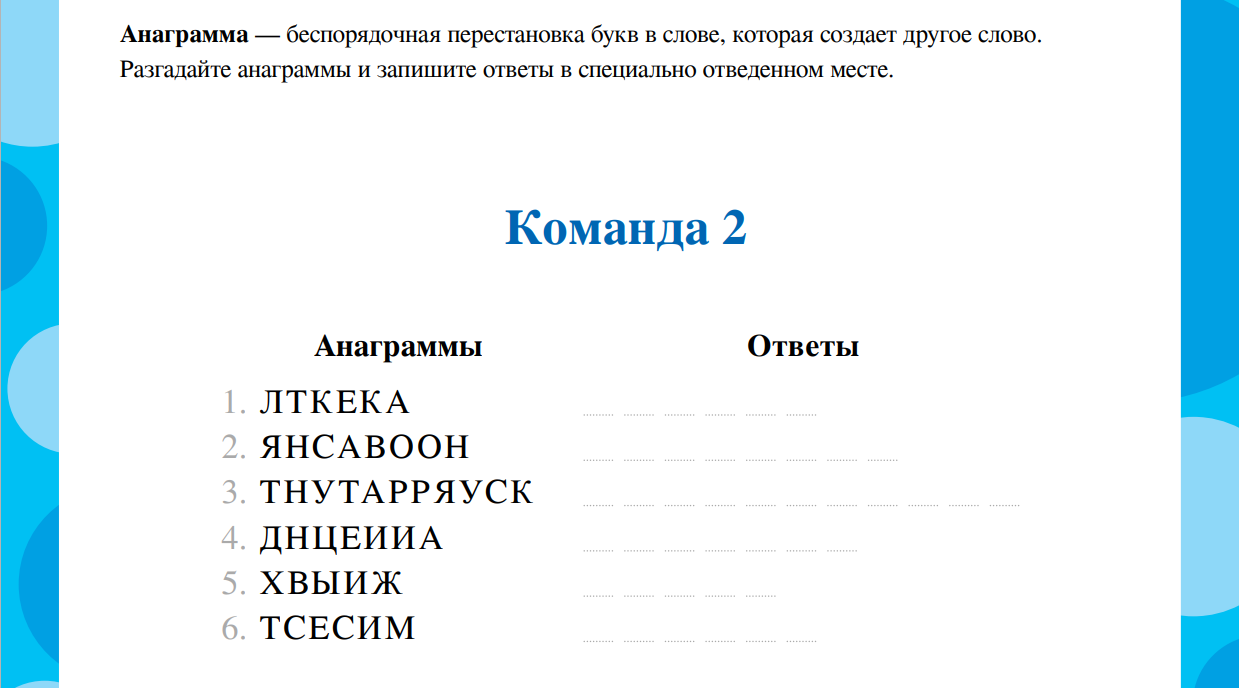 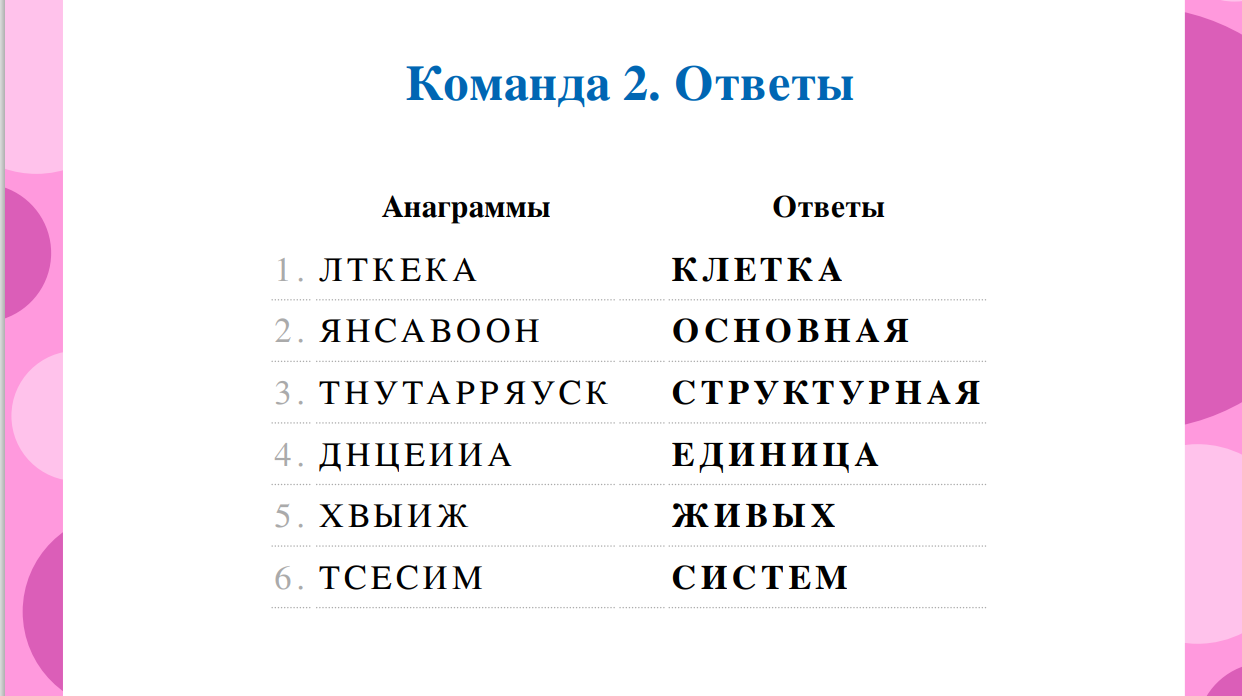 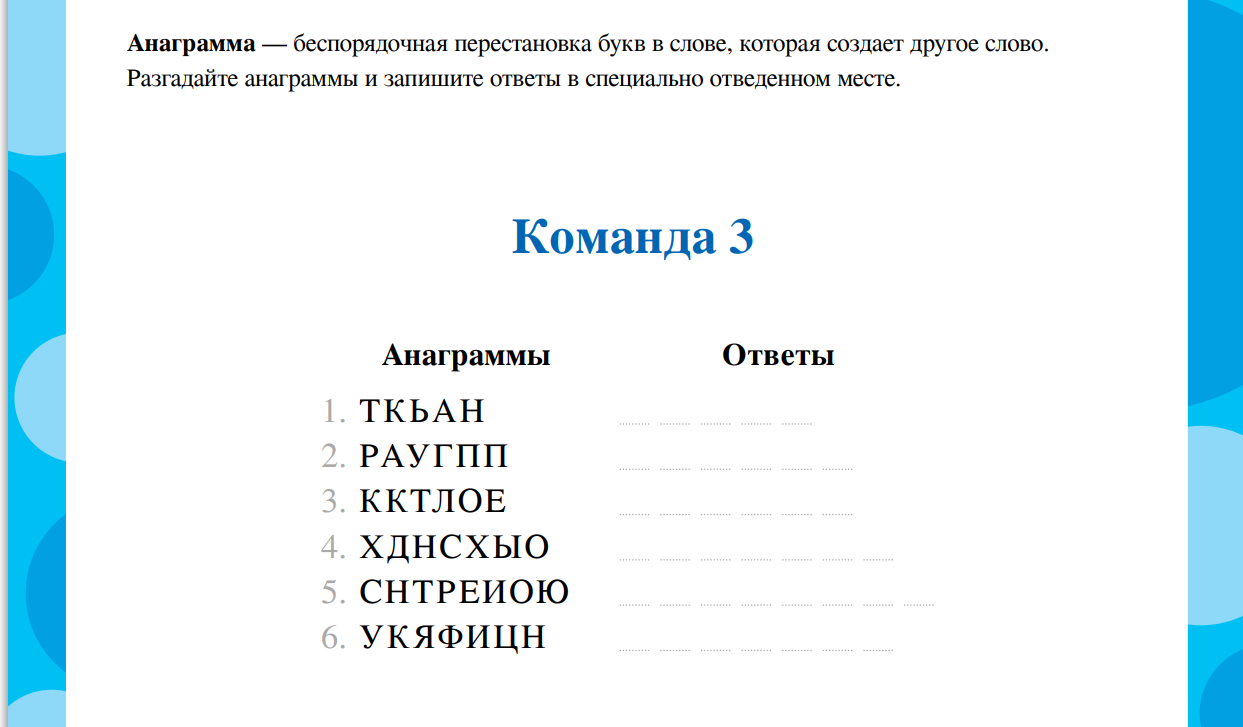 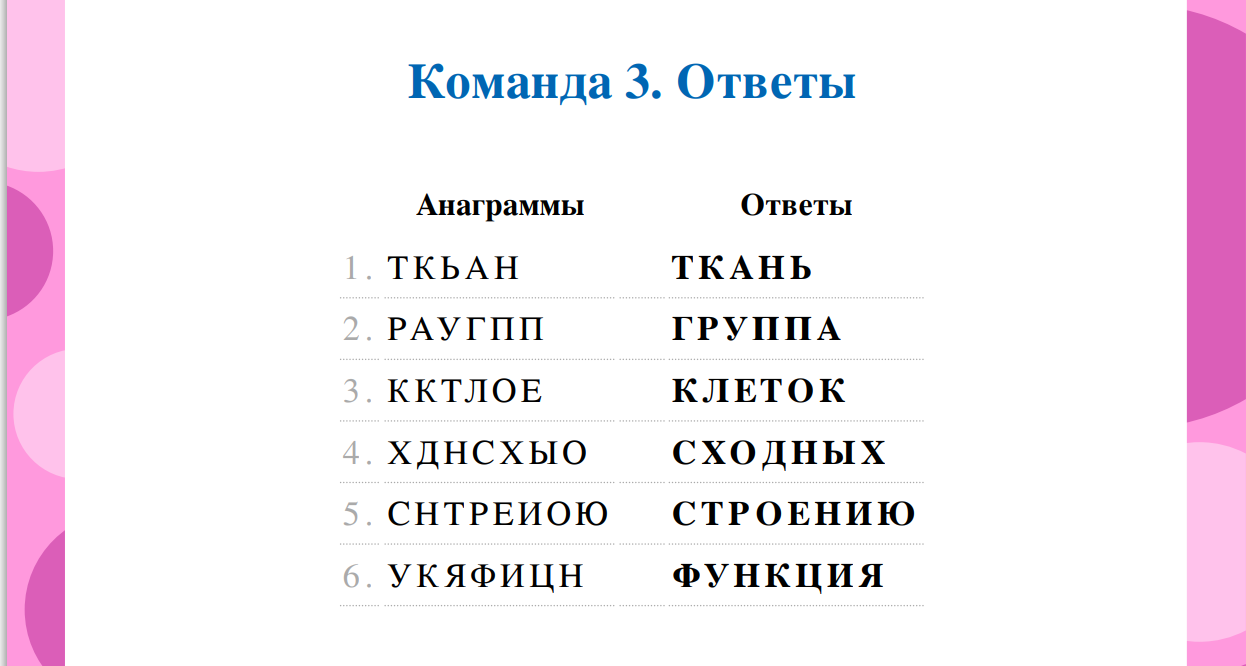 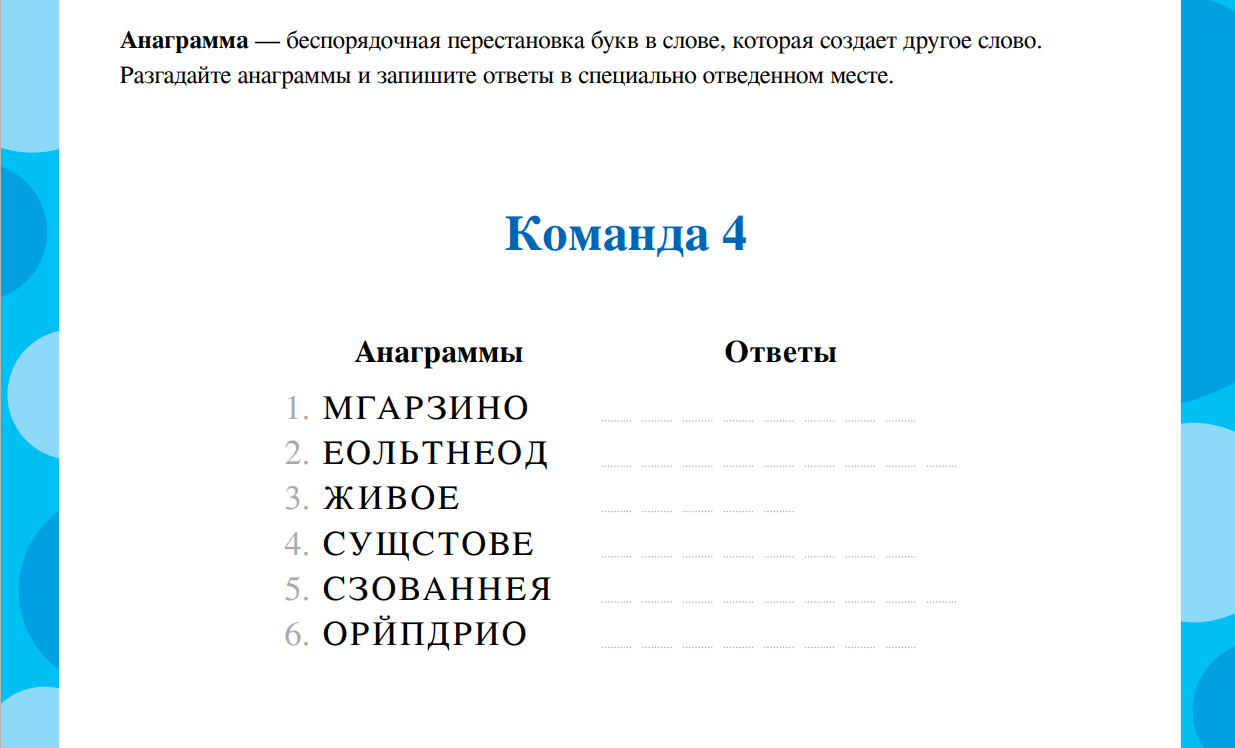 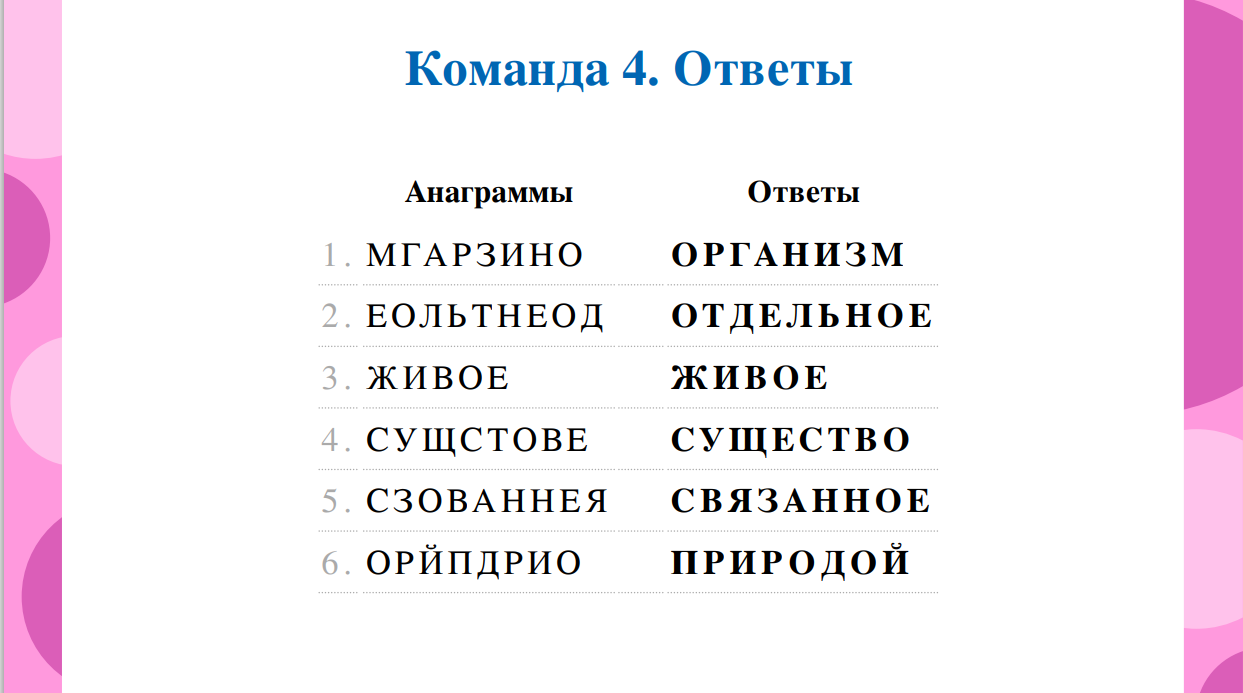 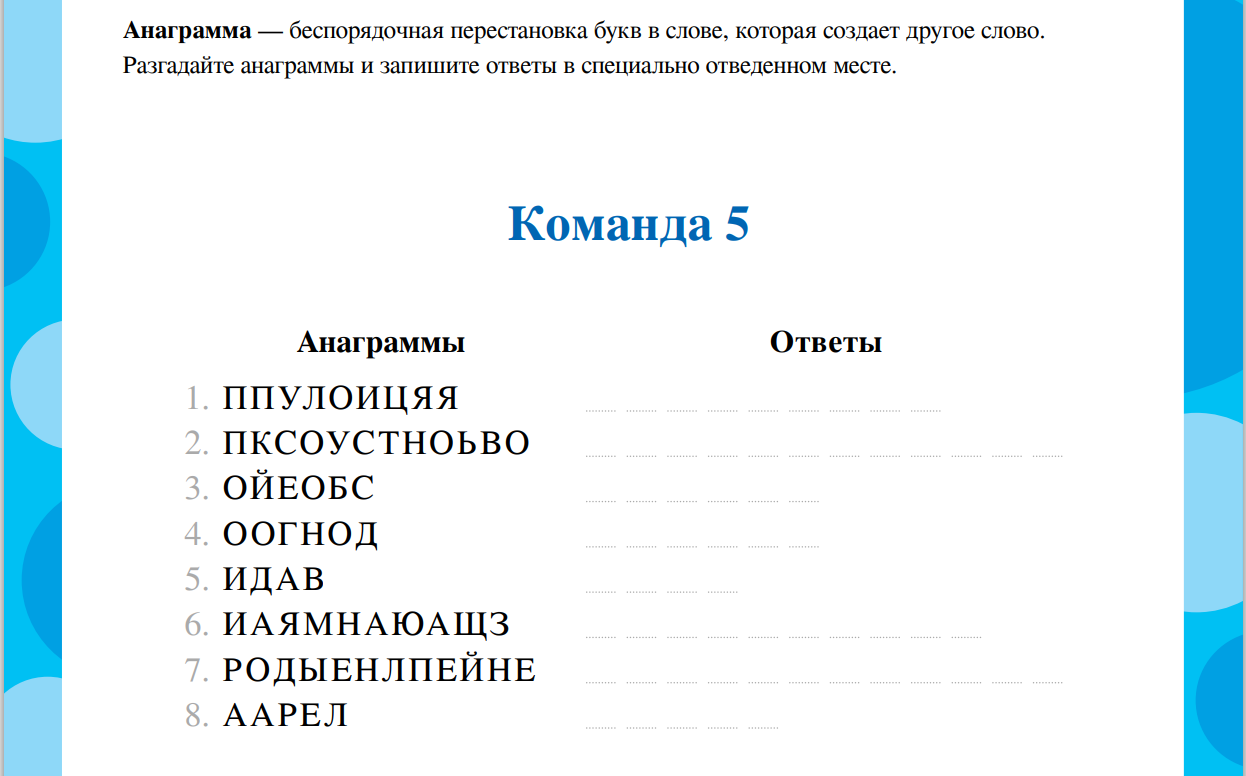 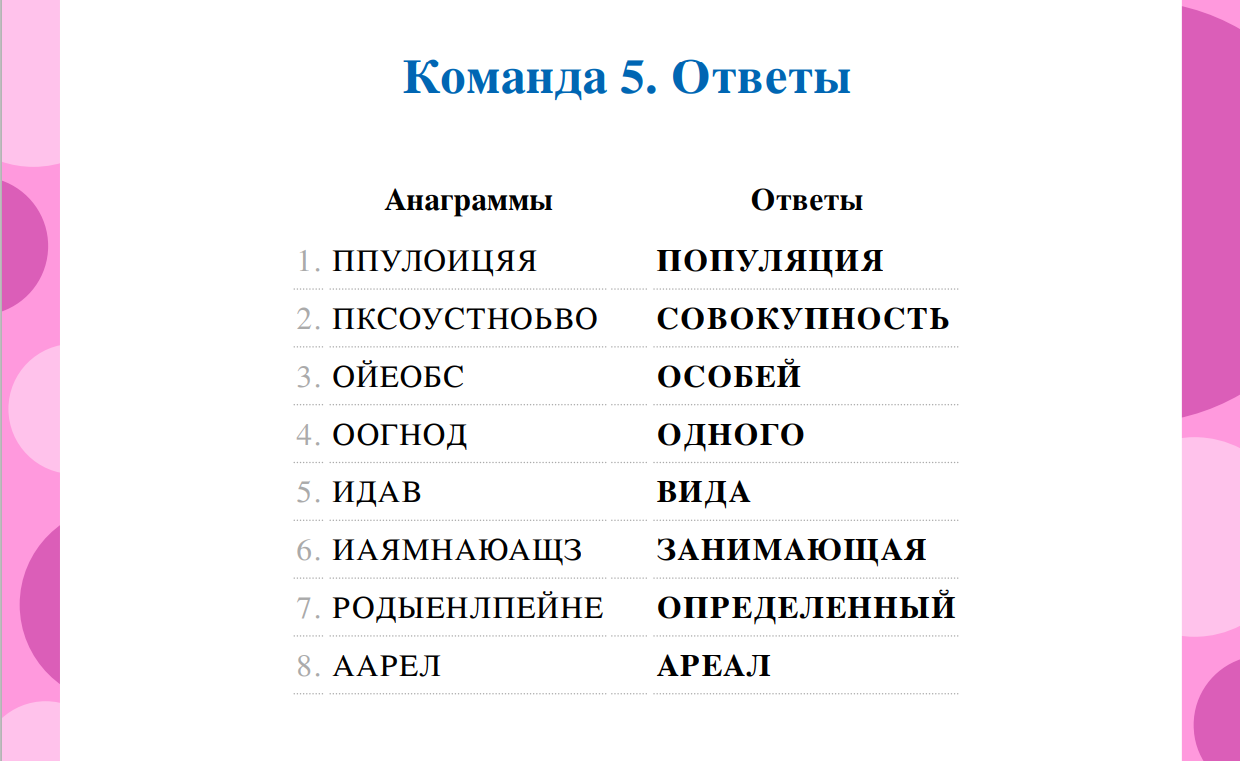 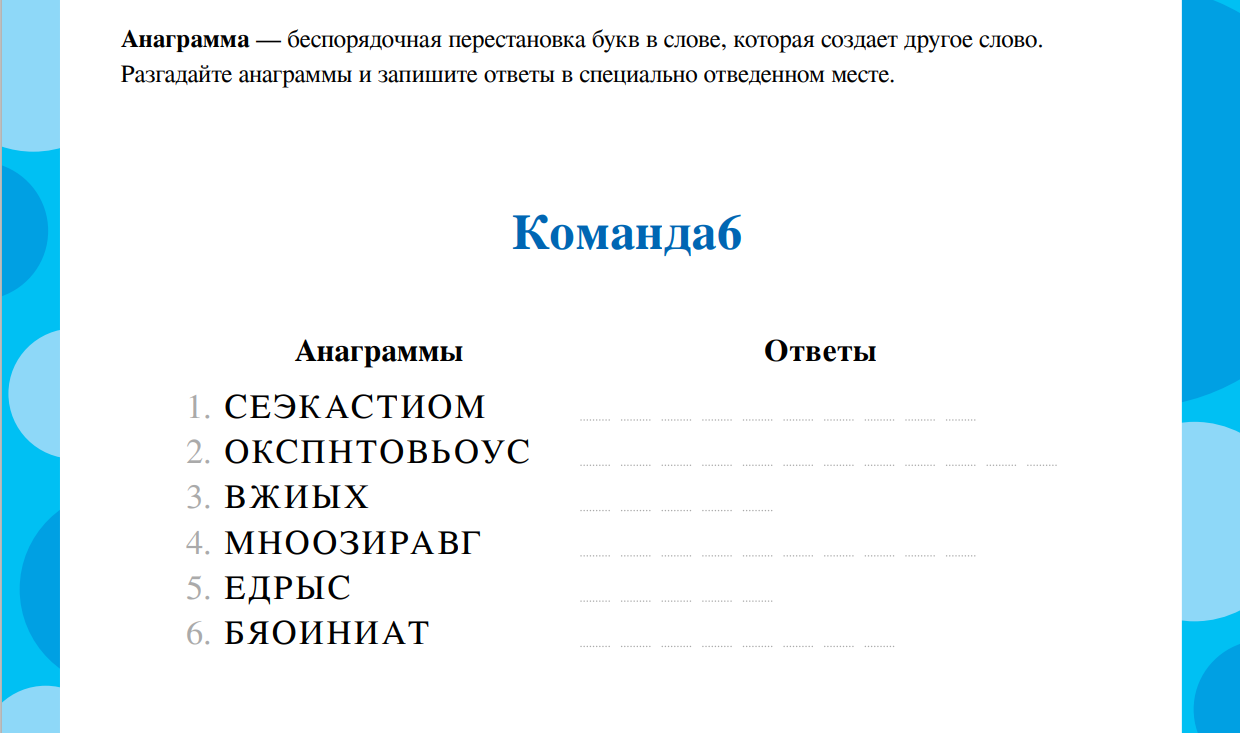 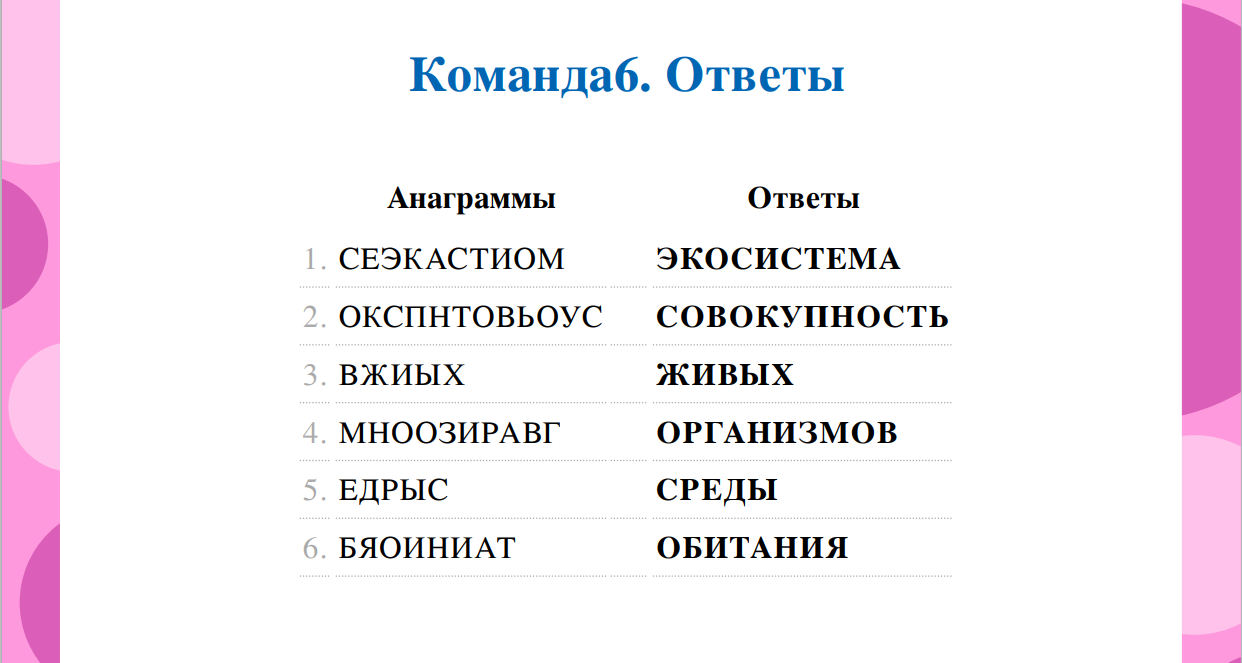    Приложение 3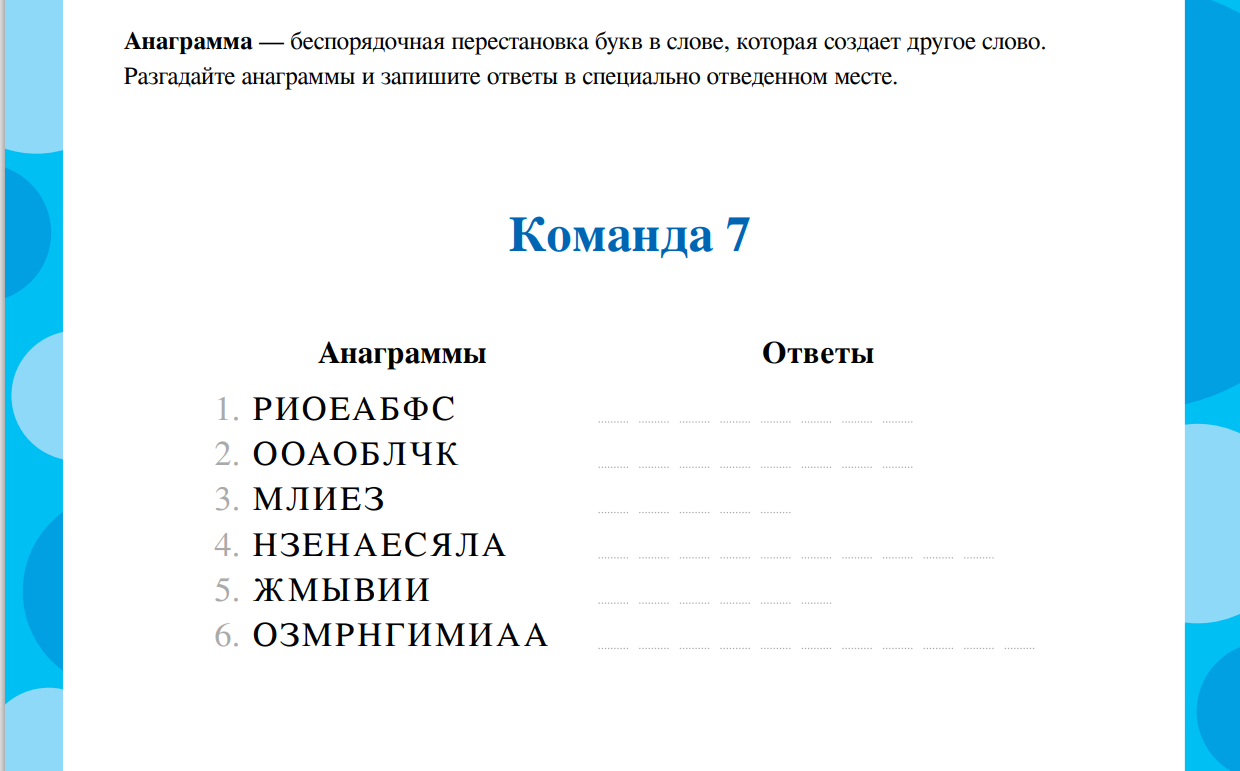 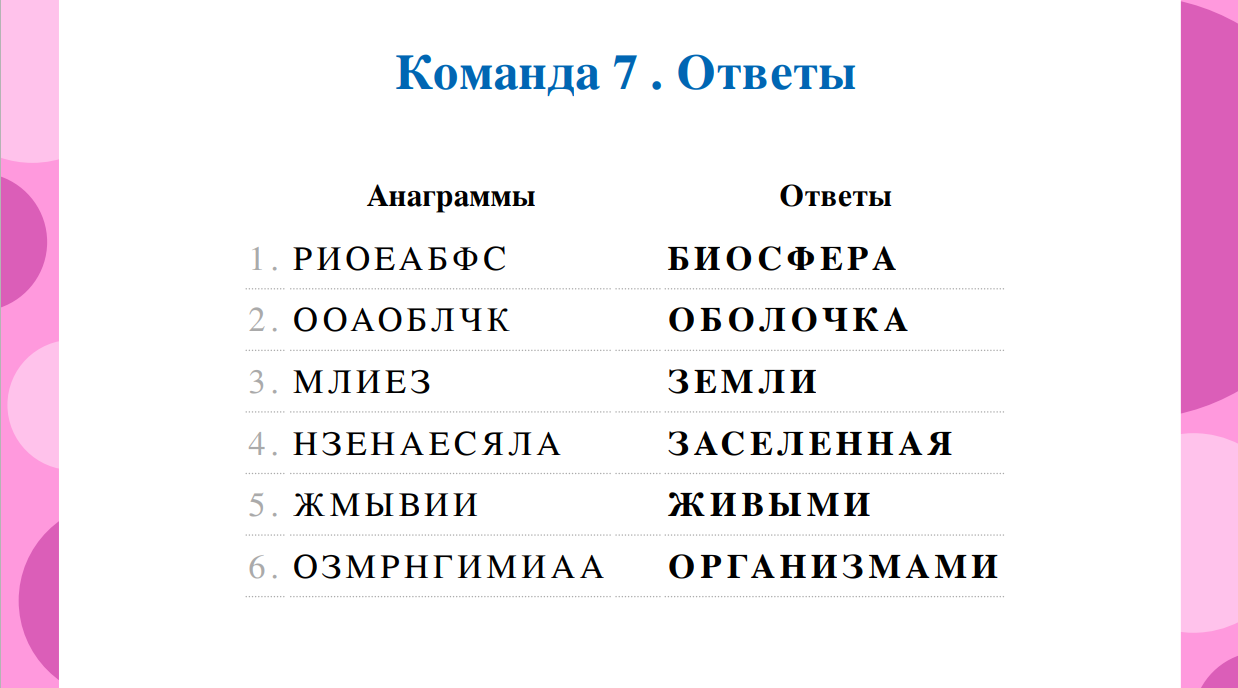 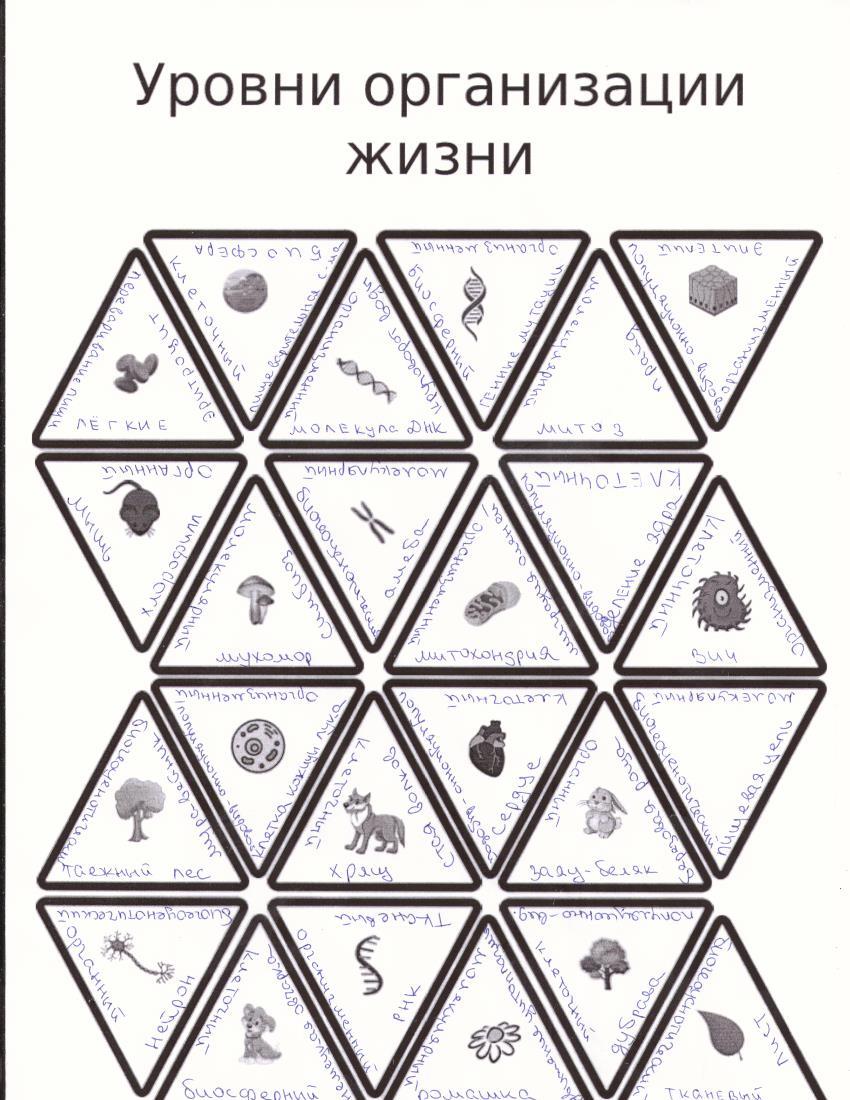 Основные этапы урока, времяСодержание учебного материал, деятельность учителяСодержание учебного материала, деятельность обучающихсяДостигнутые результатыОрганизационный момент (2мин)Здороваюсь с обучающимися, проверяю присутствующий, отмечаю отсутствующих. Проверяю готовность класса к уроку (наличие на столе учебников, тетрадей, отсутствие  лишних предметов) Учащиеся со звонком возвращаются на свои рабочие места (На перемене готовят рабочее место к уроку). Встают для приветствия учителя. Староста называет фамилии отсутствующих.Актуализация изученного ранее (5 мин)Организовываю деятельность по актуализации знаний  о многообразии живых организмов.Предлагаю ученикам разгадать филворд (см.приложение 1), в котором зашифрованы биологические объекты, относящиеся к разным уровням организации (ученикам данный факт не сообщается) (Работа в парах)Ученики разгадывают филфорд Находят слова: ДНК, митохондрия, лейкоцит, паренхима, почка, береза, стая, лес, биосфераПознавательные: строить логические рассуждения, строить речевые высказывания, поиск и выделение необходимой информации.Регулятивные: слушать вопросы и  дополнять, уточнять ответы одноклассников.Коммуникативные: воспринимать на слух вопросы учителя и ответы учащихся, строить понятные для собеседника речевые высказывания,  допускать возможность существования различных точек зрения, в т.ч. не совпадающих с его собственной.Предметные: обобщить знания обучающихся  о многообразии живых организмов в природеАктуализация изученного ранее (5 мин)Что общего, или наоборот, чем отличаются друг от друга данные понятия? (Индивидуальная работа)Слушают вопросы учителя и отвечают на них. Выдвигают разные гипотезы. (Зашифрованные объекты изучаются на разных уровнях организации)Познавательные: строить логические рассуждения, строить речевые высказывания, поиск и выделение необходимой информации.Регулятивные: слушать вопросы и  дополнять, уточнять ответы одноклассников.Коммуникативные: воспринимать на слух вопросы учителя и ответы учащихся, строить понятные для собеседника речевые высказывания,  допускать возможность существования различных точек зрения, в т.ч. не совпадающих с его собственной.Предметные: обобщить знания обучающихся  о многообразии живых организмов в природеЦелеполагание (2 мин)Учитель при помощи наводящих вопросов подводит учеников к теме урока, к формулировке цели. Какие уровни организации живой природы вам известны?-О чем пойдет сегодня  на уроке речь? Какова тема урока? Предлагает сформулировать цель урока и выстроить учебные задачи для достижения намеченной цели.Отвечают на вопросы, перечисляют уровни организации, которые им были ранее известны. С помощью учителя  работают по целеполаганию. (индивидуальная и коллективная работа). Регулятивные: Ставить учебные цели с помощью учителя и самостоятельно. Планировать свои действия в соответствии с поставленной задачей.Коммуникативные: планировать учебное сотрудничество с учителем и сверстниками. Определять цели, способы взаимодействия.Усвоение новых знаний (15 мин)Учитель предлагает классу поделиться на 7 команд (по 4 человека).Для удобства работы в команде, ученикам предлагается переместиться вместе к подоконнику, к лабораторным столам, передвинуть стулья (за счет движения реализуется здоровьесберегающая технология). Каждой команде раздается карточка с разными заданиями (карточки распечатаны на цветных листах (здоровьесберегающая технология) (Приложение 2)Учитель организует работу в командах.Контролирует выполнение заданий, выступление команд, заполнение таблицы. Следит за работой в группах, определяет лидеров в выполнении заданий (для оценивания работы на уроке).Ученики работаю в малых группах. Выполняют задания предложенные учителем. Каждая команда решает анаграмму. (Приложение 2). Им необходимо расшифровать фразу (объект изучения уровня). Используя материал учебника (пар.4) определяют, объекты изучения какого уровня была зашифрована.1 команда. Органические и неорганические молекулы, входящие в состав живых систем – молекулярный уровень)2 команда.(Клетка - основная и структурная единица живых систем – клеточный уровень)3 команда (Ткань – группа клеток, сходных по строению и функция – тканевый уровень, органно-тканевый)4 команда Организм - отдельное живое существо, связанное с природой – организменный уровень5 командаПопуляция - совокупность особей одного вида занимающая определенный ареал – популяционно-видовой уровень6 командаЭкосистема - совокупность живых организмов и среды обитания – экосистемный уровень7 командаБиосфера - оболочка Земли, заселенная живыми организмамиУченики выступают с результатами работы. Заполняют таблицу в тетрадях «Уровни организации живой материи»Личностные: Формировать   учебно-познавательную деятельность.МетапредметныеПознавательные: Общеучебные: осознанно строить речевые высказывания. Искать и выделять необходимую информацию.Логические: Анализировать объекты  с целью выделения признаков (существенных, несущественных). Строить логические цепи рассуждений.Переводить информацию из одной знаковой системы в другую: -из полного текста в таблицу и   тезисы.  Регулятивные: Планировать свои действия в соответствии с поставленной задачей и условиями её решения.Коммуникативные: Инициативно сотрудничать в поиске и сборе информации монологической и диалогической формами речи.Предметные: понимать характеристику уровней организации живой материи.Первичная проверка понимания (2 мин)Учитель предлагает вернуться к понятиям, которые ученики смогли расшифровать в начале урока (индивидуальная работа)Ученики определяют (письменно в тетр. уровень организации объекта)ДНК- молекулярныйМитохондрия, лейкоцит – клеточныйПаренхима, почка – органно-тканевыйБереза – организменныйСтая – популяционныйЛес – экосистемныйБиосфера – биосферныйЛичностные: понимание роли живой природы, как объекта изучения современной биологии.Метапредметные Познавательные: Логические синтез как составление целого из частей, в том числе самостоятельно достраивая, восполняя недостающие компоненты; Знаково-символические действия Структурировать знания.   Регулятивные: Планировать свои действия в соответствии с поставленной задачей .Коммуникативные: Инициативно сотрудничать в поиске и сборе информации. С  достаточной полнотой и точностью выражать свои мысли в соответствии с задачами и условиями коммуникации. Владеть монологической и диалогической формами  речи.Предметные: Могут объяснить структурную организацию биологических системЗакрепление знаний (11 мин)Учитель предлагает обучающимся выполнить задание «Тримино» (работа в парах). Каждому на парту раздаются треугольники. На каждой грани что-то написано (объект изучения или уровень организации). Ученикам необходимо соединить все треугольники (в результате грань с биологическим объектом должна совпасть с гранью другого треугольника, на котором данный объект изучается). (Приложение 3) (заранее нужно разрезать на треугольники)Ученики выполняют задания (в парах) (приложение 3)Личностные: понимание роли живой природы, как объекта изучения современной биологии.Метапредметные Познавательные: Логические синтез как составление целого из частей, в том числе самостоятельно достраивая, восполняя недостающие компоненты; Знаково-символические действия Структурировать знания.   Регулятивные: Планировать свои действия в соответствии с поставленной задачей .Коммуникативные: Инициативно сотрудничать в поиске и сборе информации. С  достаточной полнотой и точностью выражать свои мысли в соответствии с задачами и условиями коммуникации. Владеть монологической и диалогической формами  речи.Предметные: Могут объяснить структурную организацию биологических системКонтроль усвоения Учитель организует деятельность по  закреплению и оцениванию изученного материала, проверяет правильность выполнения задания (в процессе выполнения). (контролирует выполнение заданий каждой парой; если есть ошибки, подсказывает).Ученики выполняют заданияЛичностные: понимание роли живой природы, как объекта изучения современной биологии.Метапредметные Познавательные: Логические синтез как составление целого из частей, в том числе самостоятельно достраивая, восполняя недостающие компоненты; Знаково-символические действия Структурировать знания.   Регулятивные: Планировать свои действия в соответствии с поставленной задачей .Коммуникативные: Инициативно сотрудничать в поиске и сборе информации. С  достаточной полнотой и точностью выражать свои мысли в соответствии с задачами и условиями коммуникации. Владеть монологической и диалогической формами  речи.Предметные: Могут объяснить структурную организацию биологических системРефлексия (2 мин)Учитель предлагает ученикам вернуться к поставленным целям урока, провести оценку их достижения. Предлагает ответить на вопросы.Выставляет отметки за работу на уроке. Отвечают на вопросы: - Какое задание вам понравилось больше всего?- Что вызвало затруднения?- Оцените свои достижения на уроке?Называют, что нового узнали на уроке. Указывают трудности, которые испытывали на уроке.Личностные: понимание роли живой природы, как объекта изучения современной биологии.Метапредметные Познавательные: Логические синтез как составление целого из частей, в том числе самостоятельно достраивая, восполняя недостающие компоненты; Знаково-символические действия Структурировать знания.   Регулятивные: Планировать свои действия в соответствии с поставленной задачей .Коммуникативные: Инициативно сотрудничать в поиске и сборе информации. С  достаточной полнотой и точностью выражать свои мысли в соответствии с задачами и условиями коммуникации. Владеть монологической и диалогической формами  речи.Предметные: Могут объяснить структурную организацию биологических системДомашнее задание (1 мин)Пар. 4